St Rita’s Catholic Parish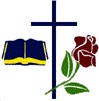 37 Benfer Road, Victoria Point Qld 4165ABN 25 758 007 105Phone: (07) 3207 9177Email: victoriapoint@bne.catholic.net.au Website: www.stritasparish.orgThis Baptism was celebrated according to the details above:Officiating Minister to Sign: 		Date: 	OFFICE USE ONLYOFFICE USE ONLYDate of Baptism:Time of Baptism:Place of Baptism:Celebrant's Name:Mother’s Full Name:Mother’s Maiden Name:Mother’s Religion:Father’s Full Name:Father’s Religion:Family Address:Phone Numbers:Mobile:	Other:Email:Please note Godparents must be above 18 & 1 Godparent MUST be Catholic.Godparent 1 Name:                                                                       Religion:Godparent 2 Name:                                                                       Religion:Godparent 3 Name:                                                                       Religion:Godparent 4 Name:                                                                       Religion:FAMILY LAW MATTERS - A copy of any Court Orders concerning residence arrangements for the child, time spent by the child with either parent, or parenting issues must be supplied with this Enrolment Form.Are there any such Orders? YES / NO Has a copy of such Order been attached to this Enrolment Form? YES / NOFAMILY LAW MATTERS - A copy of any Court Orders concerning residence arrangements for the child, time spent by the child with either parent, or parenting issues must be supplied with this Enrolment Form.Are there any such Orders? YES / NO Has a copy of such Order been attached to this Enrolment Form? YES / NOI hereby give my consent for	1. The child to be Baptised in the Catholic Church	□2. The child’s name to be included in the Parish Newsletter	□ Father’s Signature: 		Date: 		 Mother’s Signature: 		Date: 		I hereby give my consent for	1. The child to be Baptised in the Catholic Church	□2. The child’s name to be included in the Parish Newsletter	□ Father’s Signature: 		Date: 		 Mother’s Signature: 		Date: 		BAPTISM CHECKLISTDateBy WhoCompletePreparation Appointment Made□Preparation Meeting Held□Candle Ordered□Candle Delivered□Candle Payment Received□Certificate Prepared□Certificate Printed□Baptism Entered into PACS□Baptism Entered into Register Book□Baptism Documentation Filed□BAPTISM CHECKLIST—RESCHEDULE DETAILSDateBy WhoCompleteRescheduled Preparation Meeting Made□Rescheduled Preparation Meeting Held□